ПЛАН РАБОТЫна летне-оздоровительный периодМладшая группа «Бабочки» с 15 по 19 июня		.Тема недели «Любимые игры и игрушки»Цель: развитие наглядно-действенного мышления, создание условий для поиска новых способов решения практических задач при помощи игрушек.
Задачи:
1. Способствовать формированию положительных эмоций при прочитывании любимых литературных произведений, посредством сюжетных игр побуждать детей повторять за воспитателем слова и фразы знакомых стихотворений.
2. Воспитывать бережное отношение к игрушкам и заботу о них; умение решать проблемно-игровые ситуации.
3. Развивать коммуникативные навыки, игровые умения детей, любознательность, активность, эмоциональную отзывчивость.
4. Способствовать формированию у родителей потребности в игровом общении с детьми; оказывать родителям практическую помощь в выборе игр и игрушек для детей, в организации совместной игровой деятельности с детьми в кругу семьи, развивать умение видеть окружающий мир глазами ребенка.Физическое развитиеУтренняя гимнастика«Игрушки»1 «Говорящая кукла»
Я – весёлая игрушка – да, да, да, да
А зовут меня – Петрушка – да, да, да, да
Лучшей куклы в мире нет – нет, нет, нет, нет
Это вовсе не секрет – нет, нет, нет, нет
И. п.: основная стойка, руки на поясе
на слова «да, да, да, да» - кивать головой
на слова «нет, нет, нет, нет» - мотание головой вправо – влево

2 «Самолёты»
Сядем мы в самолёт
И отправимся в полёт,
Мы отправимся в полёт,
Ты – пилот и я - пилот
И. п.: ноги на ширине плеч, руки в стороны
1 – поворот вправо, руки прямые
2 – то же влево

3 «Петрушки»
Мы – Петрушки, мы – Петрушки,
Мы – весёлые игрушки
И. п.: ноги на ширине плеч, руки вдоль туловища
1 – присесть, руки согнуть в локтях
2 – исходное положение

4 «Мячик»
Мой весёлый, звонкий мяч
Ты куда пустился вскачь
Жёлтый, красный, голубой –
Не угнаться за тобой
И. п.: основная стойка, руки произвольно
1- 8 – прыжки на двух ногахПальчиковая гимнастика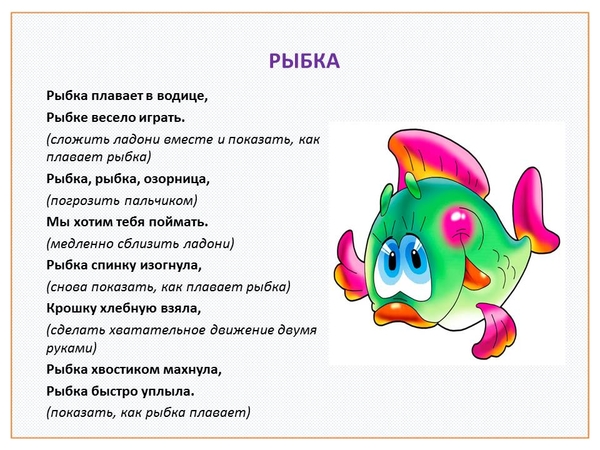 Организация детской деятельности на прогулке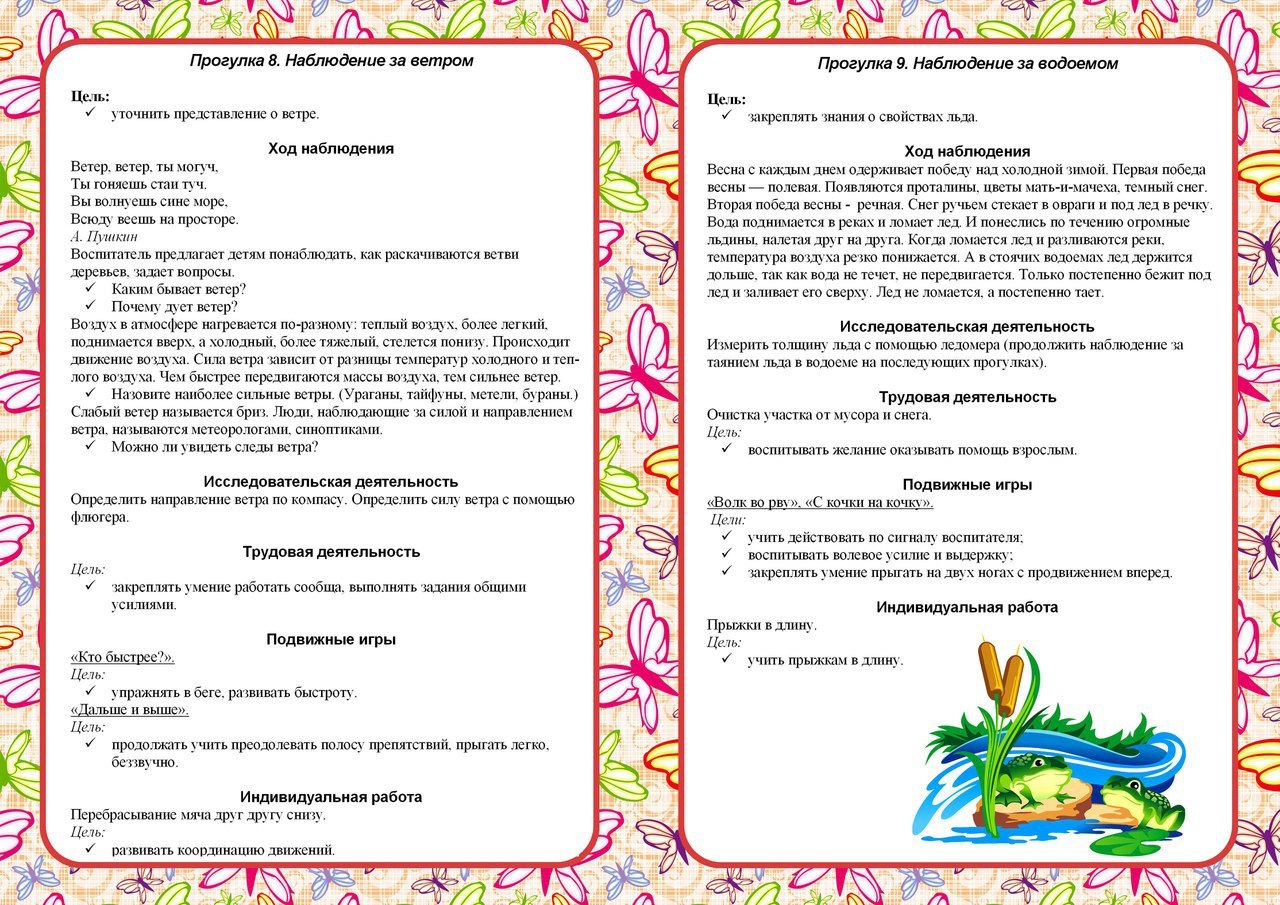 Развитие культурно-гигиенических навыков и навыков самообслуживанияПриучать детей следить за своим внешним видом. Напоминать им, как правильно пользоваться мылом. Продолжать учить аккуратно мыть руки, лицо, уши; насухо вытираться после умывания, вешать полотенце на место, пользоваться расчёской и носовым платком.Формировать элементарные навыки поведения во время еды: правильно пользоваться столовой и чайной ложками, вилкой, салфеткой; не крошить хлеб, пережёвывать пищу с закрытым ртом, не разговаривать с полным ртом.К концу года дети должны владеть простейшими навыками поведения во время еды, умывания.Бодрящая гимнастика после сна: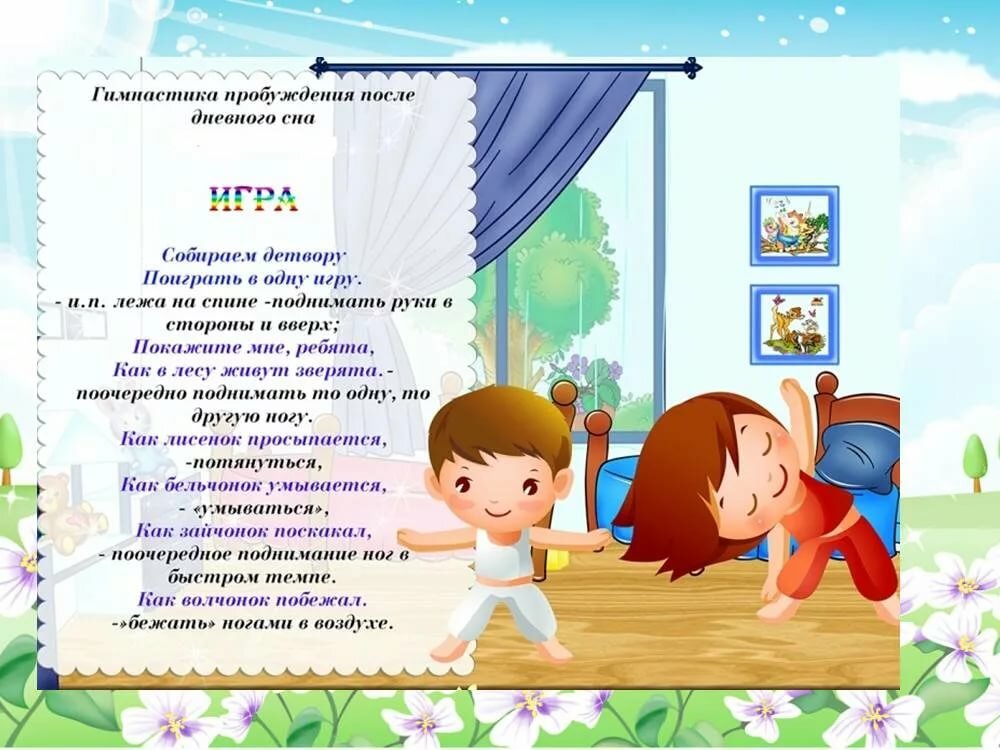 Художественно-эстетическое развитиеЛепкаhttps://www.maam.ru/detskijsad/nod-po-hudozhestveno-yesteticheskomu-razvitiyu-dlja-detei-3-4-goda.htmlРисованиеhttps://infourok.ru/kartoteka-zanyatiy-po-risovaniyu-s-ispolzovaniem-netradicionnih-tehnik-dlya-detey-mladshego-doshkolnogo-vozrasta-s-do-let-3808765.htmlАппликацияhttps://www.maam.ru/detskijsad/master-klas-po-izgotovleniyu-aplikaci-loshadka-dymkovskaja-igrushka-dlja-detei-3-4-let-i-ih-roditelei.htmlДосугЧем занять ребёнка на самоизоляции дома.https://ds130.edusev.ru/about/news/1505266Зрительная гимнастикаКартотека гимнастика для глаз.https://nsportal.ru/detskiy-sad/zdorovyy-obraz-zhizni/2016/01/16/gimnastika-dlya-glazСоциально-коммуникативное развитиеТруд домаКартотека игр по трудовому воспитанию в младшей группе.https://docviewer.yandex.ru/view/658778464/?page=1&*=ygWiKb7eVPQKz6%2FzqoHvR5vTps57InVybCI6InlhLWJyb3dzZXI6Ly80RFQxdVhFUFJySlJYbFVGb2V3cnVOT045N0dOWUpWUnFfdlFHUDJZeU51T00xcmFlZ1Y5bUtxeDJYYUhZMENRQkd6TWsxQi1sQUp1bHRMVUhRTmNIWWsyVzUyZzQ1dmtoSnhxcDBVbEVFTmxnUVlKWEEydENfNk8yT1U5bWNpZHY5VWdnWVZBTVpMN2RBMS0wU1NRTnc9PT9zaWduPU9jUWhRcnZyNTRaODBtdWJWaHpuVXhCbTdQeFBjY2ZFRGE3bTdGQ3VNWlE9IiwidGl0bGUiOiJrYXJ0b3Rla2FfaWdyLmRvY3giLCJub2lmcmFtZSI6ZmFsc2UsInVpZCI6IjY1ODc3ODQ2NCIsInRzIjoxNTkxNTI2MTc4NDAyLCJ5dSI6Ijk1ODM1OTU2MjE1MjA5NTIzNzIifQ%3D%3DДидактическая игра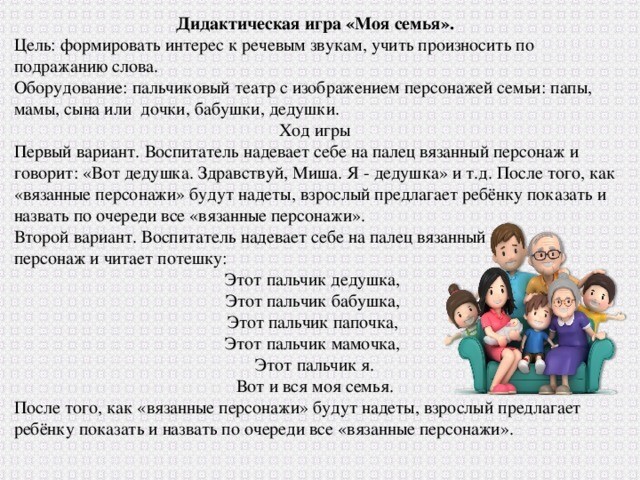 Развивающие игры для детей 3-4 лет дома с родителями.https://kladraz.ru/igry-dlja-detei/razvivayuschie-igry/razvivayuschie-igry-dlja-detei-3-4-let-doma-s-roditeljami.htmlОпыты и экспериментыhttp://ds39.krsl.gov.spb.ru/konspekt/2019/Kartoteka_igr-experimentov_3_goda.pdfС пользой лето проведём. http://a2b2.ru/methods/8817_rekomendacii_dlya_roditeley__s_polzoy_leto_provedyomПсихогимнастика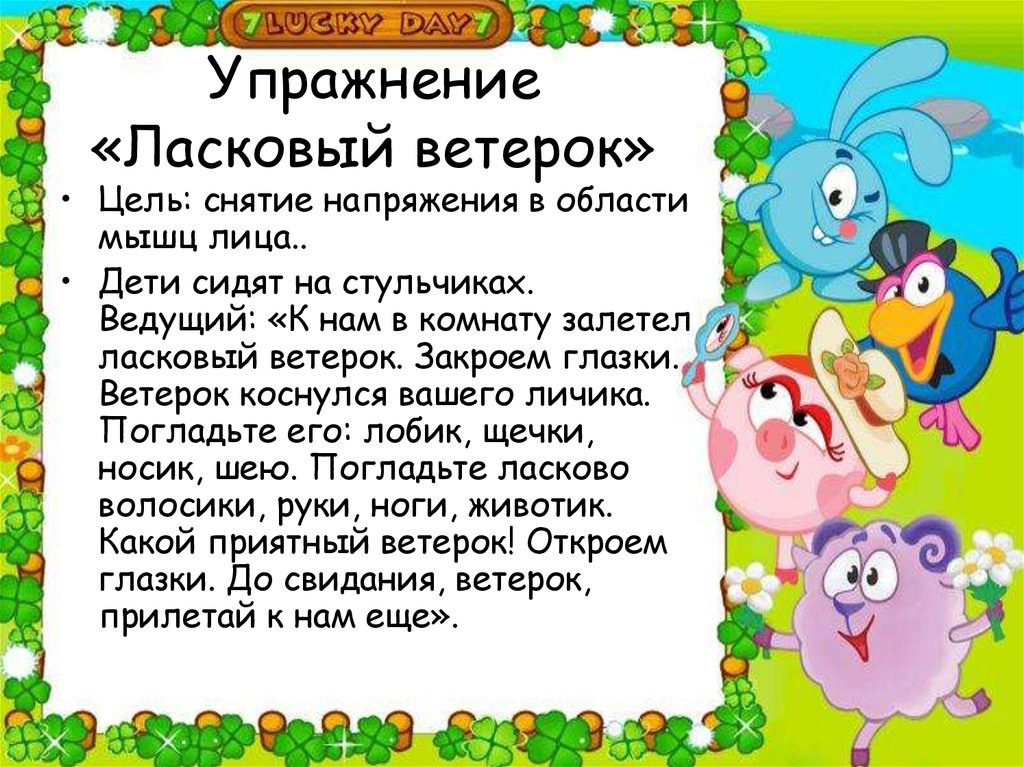 Ознакомление с художественной литературой «Курочка-рябушечка...»; «Коза-дереза», укр., обр. Е. Благининой; К. Бальмонт. «Комарики-макарики»; И. Косяков. «Все она»; С. Прокофьева. «Сказка о невоспитанном мышонке» (из книги «Машины сказки»). Два дня в неделю чтение по выбору детей.Заучивание наизусть«Зайка»Зайку бросила хозяйка -Под дождем остался зайка.Со скамейки слезть не мог,Весь до ниточки промок.Автор: А. Л. БартоЛогоритмические упражнения«Дождик»Раз, два, три, четыре, пять, (прыжки)Вышел дождик погулять! (марш)Шел неспешно по привычке.А куда ему спешить (развести руки в стороны и пожать плечами)Вдруг читает на табличке (пальцем правой руки- вести слева направо сдвижением головы)«По газону не ходить!» (отрицание – головой)Дождь вздохнул тихонько: «Ох!» (глубокий вдох и междометие - на выдохе)И ушел. Газон засох (присесть).Работа с родителямиРекомендация для родителей «Полезное лето»https://www.maam.ru/detskijsad/rekomendaci-dlja-roditelei-poleznoe-leto-mladshaja-grupa.htmlИтоговое мероприятиеЛепим угощение для игрушек.